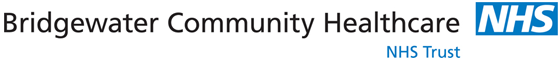 NOTIFICATION OF REGISTRATIONCHILDREN 0 – 19 yearsPlease complete this form for every new child registration at your practicePatient Details:NHS Number:                                                             D.O.B:Full Name:                                                                  Sex:   Male / FemaleAddress:Tel No:                                                                        Previous GP/Address:Mobile:Previous address details:Vaccination History:Vaccination                                      Date given                                    Batch numberTo:       Child Health Computer Team             Spencer House, 81A Dewhurst Road             Birchwood, Warrington, WA3 7PGEmail:  ALWCH.war-chdt@nhs.netFax:      01925 827822From: GP Name/Address StampDr M. Dr A. BhatnagarParkview Medical PracticeOrford Jubilee Health CentreWarrington WA2 8HETel: 01925 303230Fax: 01925 843845